Yaşar University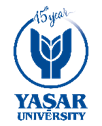 Faculty of EngineeringCivil Engineering DepartmentCE 4811 INTERNSHIP REPORTRULES FOR WRITING THE INTERNSHIP REPORTYou do not have to provide a day-to-day dairy of the internship activities.Do not write theoretical excerpts from textbooks. Describe what you exactly did there and experiences you have gained throughout your internship. You can include graphs, pictures, data, drawings or design calculations in your report, but they should not cover more than 1/3 of the page. Larger items should be given as an Appendix. Style & FormattingPaper:  A4 & portraitFont: Times New Roman, 12 point, single space, justifiedMargin: 2.5 cm at the top, left, and right sides and 2 cm at the bottomPlace: a single space between paragraph-paragraph and heading-paragraph. Keep away unnecessary gaps in your report.Each main headings has to be placed at the top of pages. Headings cannot be placed at the end of a page without content.Give citations to each of the references inside the text in a standard way. For the first use of the abbreviation, you have to define it. e.g First, Frequency Modulation (FM) then you can use FM directly.  Number each figure/graphic & table, consecutively and add a meaningful caption to each. Refer them inside the text using these numbers.Number and caption of a figure/graphic appears below  the figure/graphicNumber and caption of a figure/graphic appears above the table Use Word Spelling and Grammar Check.Put a blank not before but after punctuation.Be careful about syntax, verb tenses, capitalization, and punctuation rules. 